Bill # 73-02The Graduate and Professional Student Association (GPSA)The Pennsylvania State University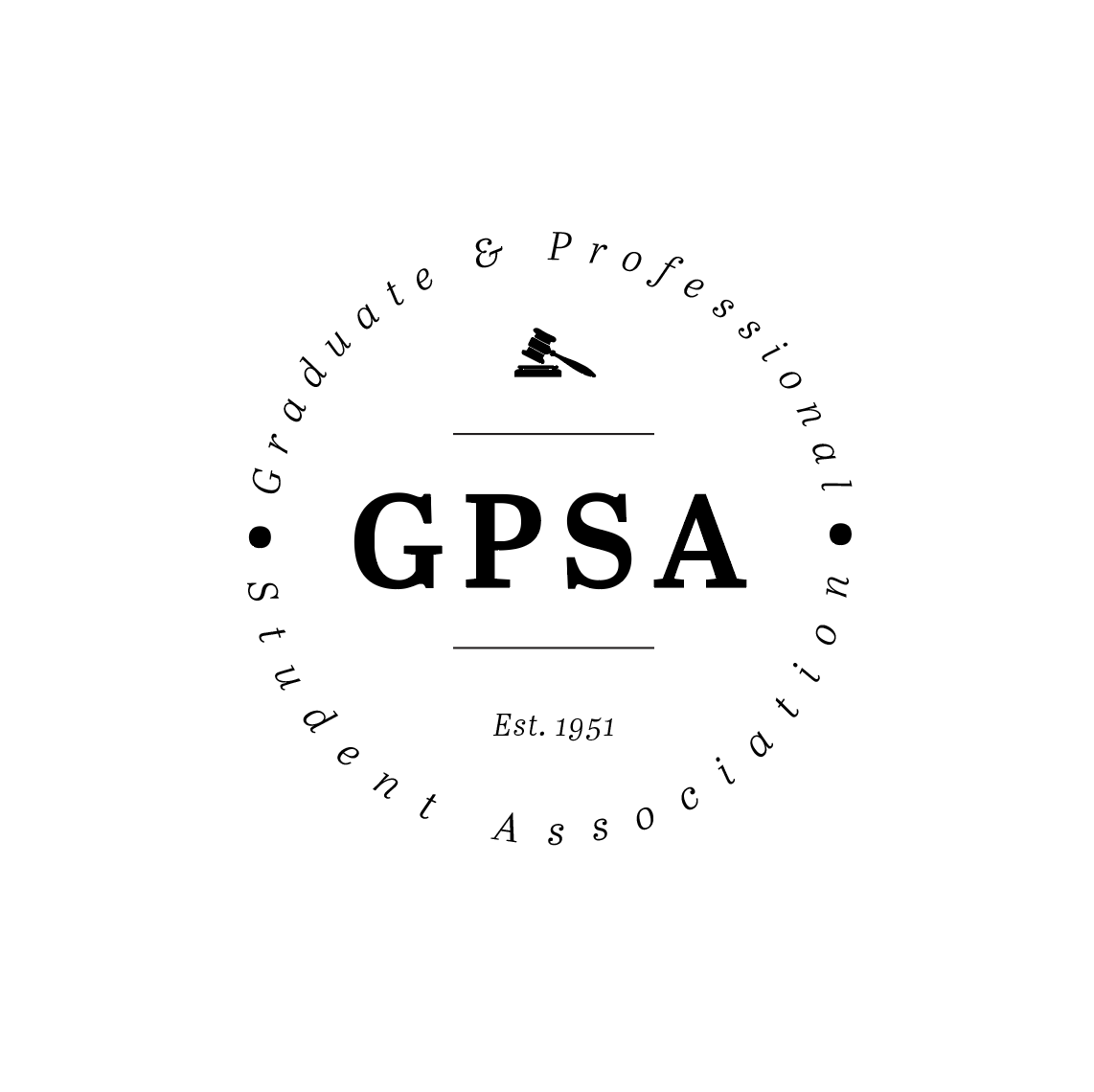 of the 73rd AssemblyApril 26, 2023Be it decided by the Assembly of Elected Delegates, GPOC Spring EventCo-sponsorship requested by Graduate and Professional Outdoor Club(Decided: [ Y / N / A ])Nature of the Situation:The Graduate and Professional Outdoor Club is a relatively new student organization. They will be holding an event in May 2023 to recruit new members and meet up with regular participants. Recommended Course of Action:The GPSA will fund the GPOC spring event in the amount of $400. Respectfully submitted,Frankie Urrutia-SmithDelegate, College of the Liberal ArtsSpeaker of the AssemblyPresident ___________________________________________________      	Affirm	Veto	The Graduate and Professional Student AssociationGPSA Co-Sponsorship Request Form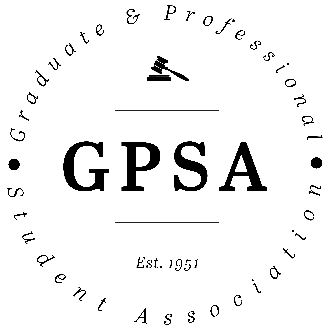 The Penn State Graduate and Professional Student Association (GPSA) must follow certain rules when providing funding for co-sponsorships for events or other items. Please make sure to read these guidelines carefully before requesting GPSA funding.The GPSA must be given one week’s notice of collaboration with any external organization. The purpose is to ensure that the organization is in compliance with the University’s Core Values including diversity, inclusion, and equity.A GPSA Delegate must submit a funding bill to the Assembly, and the GPSA must be involved in planning the event. Visit gpsa.psu.edu/assembly to find contact information for current Assembly Delegates.A budget breakdown of event costs must be submitted with this formThe event must be open to all students (undergraduate, graduate, professional)The GPSA will only fund specific line items (i.e. food, room rentals, speaker fees, etc.); preference will be given to payments made directly by the GPSA to vendors via invoice, and transfers to a student organization account or reimbursements to an individual for payments made are strongly discouragedBecause the GPSA’s funding comes from the University Park Student Fee Board, at most up to 90% of the event cost can be funded from the GPSA for co-sponsorshipsRequest InformationRequest Date: 4/3/2023Organization Name: Graduate and Professional Outdoor ClubOrganization Contact Person: Chauncy Hinshaw (Vice President)Email: crh54@psu.eduGPSA Representative Sponsoring Request: Frankie Urrutia-SmithEmail: Fks5119@psu.eduEvent DetailsEvent Name: Graduate and Professional Outdoor Club Fall Orientation Date and Time of Event: 05/13/23 (10 AM- 3 PM)Event Location: Stone Valley Recreation Area (Penn State)Estimated Total Attendance: 50-70Graduate/Professional Students: Both new and current graduate students and professionals welcome (members and non-members).Ticket or Pre-Registration Required: Pre-registration and ticket required.Cost to Attend Event: Our goal is to have the event be reasonably priced to prevent finances from limiting attendance. $8 ticket for dues paying members, $10 ticket for non-members (10% cost of event not funded by GPSA).Brief Event Description: Carpools will be organized in advance to provide transportation to Penn State’s Stone Valley Recreation Area. On the day of the event, participants will be introduced and engage in ice breaker activities. Following that we will discuss the club’s goals and what we provide. At 11 AM, participants will split into two activity groups, the Alpine Tower/ Carolina T-wall (climbing) and water sports (canoeing, kayaking, stand up paddle boards). Following the lunch, the two groups will switch activities. How Event Will Be Advertised: Emails to all PSU graduate and professional listservsFlyers in graduate school loungesThe GPSA calendar/listserv (if possible)Funding DetailsTotal Requested from GPSA: $1,220Total Cost of Event: $1,220Please also submit a budget breakdown of event costs with this formFunding Amount Requested From Other Sources (By Source): N/A- Due to UPAC holidays/unavailability we were unable to meet their 40-day deadline for this event. Vendors Being Used: Penn State Student Affairs- (Stone Valley Recreation Center)Vendors Accept Penn State Purchase Orders (Yes/No): YesVendor Willing to Invoice GPSA (Yes/No): YesIf you answered no to both of the above questions, you will need to discuss payment options with the GPSA treasurer at least one month before your eventFor GPSA Treasurer UseBill Number: Total Approved: Total Paid: Bill Close Date:ItemDescription CostClimbing Experience-   Alpine Tower, Carolina T-wall (10-12)2 HR PRICE (31-36 participants) $435 Climbing Experience-   Alpine Tower, Carolina T-wall (1-3)2 HR PRICE (31-36 participants) $450 Boat Safety($30/hour) x 4 hours$120 Boat Rentals($8/boat) x (20 boats) (4 hours) x $280 Mineral Industries Pavilion$60 (up to 4 hrs.) +$10 per hour$70 $1,355